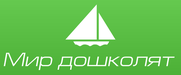 СМИ «Мир дошколят» 
Свидетельство о регистрации СМИ -  
ЭЛ № ФС 77 - 64407 от 31.12.2015г.  
 сайт https://mirdoshkolyat.ru,  тел. +7-980-375-08-96Региональный ОЧНЫЙ творческий конкурс  детей 4 – 10 лет#МАТЕМАТИКАПОВСЮДУЗаявкаУЧАСТНИКИ-ДЕТИРегиональный ОЧНЫЙ конкурс профессионального мастерства педагогов ДОО#МАТЕМАТИКАПОВСЮДУЗаявкаУЧАСТНИКИ-взрослыеОргвзнос равен 100 рублям за ОДНУ работу одного автора. Если 2 и более участников – то оплата по 50 руб. за каждого – можно одним чеком (то есть – 100 р. – взнос за работу, + (количество участников х 50 руб.)Дипломы в этом случае будут выписываться каждому участнику.И в этом случае не забудьте прописать в заявке ВСЕХ участников! Способы оплаты:Перевод на банковскую карту: 2202 2011 4770 8248 через кассу Сбербанка. Или с карты на карту Тинькофф-карта – 5536 9138 5001 4297КАК принять участие в конкурсе: ДЕТСКИЕ РАБОТЫ - Создать, подобрать работы, оформить этикеткуЗаполнить заявку.Оплатить организационный взносЕСЛИ можете принести работу самостоятельно – ждем вас в офисе школы «Соробан» по расписанию - каждый вторник и четверг с 12 до 15 часов. То есть – 3, 10, 15, 17, 22, 24 марта 2022 года.ЕСЛИ не можете все принести сами – то все файлы – заявка, фотографии работы, квитанция (скрин, фото об оплате) – заархивировать. То есть, все файлы должны лежать в одной папке, и папка должна быть заархивирована. Прислать работы на почту конкурсов портала konkursy.mirdoshkolyat@yandex.ruЗатем ваши материалы будут размещены на страницах портала, а данные участников конкурса – в таблице участников, с помощью которой вы сможете отслеживать свое участие. ДЛЯ ПЕДАГОГОВ:Придумать, оформить математическую методическую разработку.Заполнить заявку, и вместе с работой в одном архиве прислать ее на почту портала «Мир дошколят» konkursy.mirdoshkolyat@yandex.ruУвидеть свою работу на страницах портала, и все данные – в таблице участников, проголосовать за нее, оставить комментарии.Дождаться итогов конкурса, и 27 марта 2022 г. получить Грамоту победителя! Данные для заполнения Поля для заполнения данных 1 ДАННЫЕ ребенка, детского коллектива2. Возраст ребенка и возрастная группа. 3. КРАТКОЕ название ДОО, так, как необходимо написать в дипломе4. Название работы5. Номинация 6. Фамилия, имя, отчество и должность педагога, (взрослого) подготовившего участника.7.Электронный адрес для связиДанные для заполнения Поля для заполнения данных 1 Ф.И.О. педагога (педагогов)2. Должность. 3. КРАТКОЕ название ДОО, Так, как необходимо написать в дипломе4. Название работы5. Номинация 6. Электронный адрес для связи